Menedzser Praxis Szakkiadó és Gazdasági Tanácsadó Kft. 1149 Budapest, Nagy Lajos király útja 127. Web: www.menedzserpraxis.hu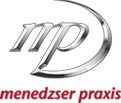 E-mail: info@menedzserpraxis.huTel: 06-1-880-7600Fax: 06-1-880-7699Felnőttképzési engedélyszám: E-000557/2014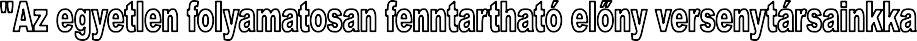 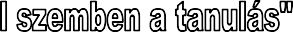 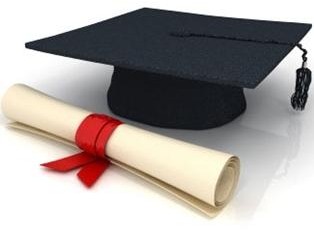 A személyes gondoskodást nyújtó alapszolgáltatások során végzett munka dokumentálása30 óra, 30 pontMinősített szociális szakmai továbbképzés A program engedélyszáma: T-05-024/2016.(e-learning képzés)Továbbképzési tájékoztató 2018.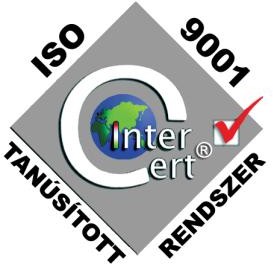 Menedzser Praxis Szakkiadó és Gazdasági Tanácsadó Kft. 1149 Budapest, Nagy Lajos király útja 127. Web: www.menedzserpraxis.huE-mail: info@menedzserpraxis.huTel: 06-1-880-7600Fax: 06-1-880-7699Felnőttképzési engedélyszám: E-000557/2014 KÉPZÉSI ALAPINFORMÁCIÓK	A továbbképzés teljes képzési ideje: 30 óra, pontértéke: 30 pont.A továbbképzést e-learning, azaz távoktatási képzési formában valósítjuk meg, azaz a tanulási folyamatot Ön a Moodle e-learning oktatási keretrendszerben kezdi el önálló felkészüléssel.A programba való bekapcsolódás feltételei:A programba való bekapcsolódás a családvédelem, családgondozás, idősek szociális ellátása, fogyatékosok szociális ellátása, rehabilitációja területén dolgozók számára ajánlott. Az online kurzus kezdési időpontja: A képzésre jelentkező pénzügyi teljesítését követően.Amennyiben a képzésben résztvevő az online letölthető szolgáltatási szerződés 2 és a jelentkezési lap 1 aláírt példányát – a pénzügyi teljesítést követően – a Képző intézményhez postai úton visszajuttatja, a Menedzser Praxis Kft. 5 munkanapon belül biztosítja a képzés megkezdéséhez, azaz az oktatási keretrendszerbe való belépéshez szükséges felhasználónevét és jelszavát.A képzési dokumentumok letölthetők: innen Kötelező képzési dokumentumok visszaküldése postai úton:Menedzser Praxis Kft. 1149 Budapest, Nagy Lajos király útja 127.A KÉPZÉS DÍJAKiadványaink* 1 éves előfizetése mellé 1 fő részére térítésmentes egy minősített szociális szakmai továbbképzés elvégzése.*Érdeklődjön ügyfélszolgálatunknál, hogy mely kiadványok mellé jár térítésmentesen 1 továbbképzés 1 fő részére.A képzés előfizetés nélkül is igénybe vehető térítés ellenében. Ebben az esetben a képzés díja: 29 900 Ft /fő.A képzés helyszíne: A cég szerverén működő Moodle e-learning oktatási keretrendszerben URL cím: moodle.menedzserpraxis.huA KÉPZÉS CÉLJA„A személyes gondoskodást nyújtó alapszolgáltatások során végzett munka dokumentálása” című 30 órás minősített szociális szakmai továbbképzés távoktatási formában valósul meg. A képzés tananyagai, a tananyag elsajátítását támogató feladatok és önellenőrző tesztek a Moodle keretrendszerben érhetőek el; az online programrész során a tanulást támogató kommunikáció a keretrendszeren keresztül valósul meg.Menedzser Praxis Szakkiadó és Gazdasági Tanácsadó Kft. 1149 Budapest, Nagy Lajos király útja 127. Web: www.menedzserpraxis.huE-mail: info@menedzserpraxis.huTel: 06-1-880-7600Fax: 06-1-880-7699Felnőttképzési engedélyszám: E-000557/2014A képzés célja, hogy a résztvevők a hatályos jogszabályoknak megfelelően tudják elkészíteni munkájuk dokumentációját.A program konkrét célja, hogy a résztvevők átfogó ismereteket és jártasságot szerezzenek a szociális gondoskodás történetéről, kialakulásáról, fogalmáról, elméleti hátteréről és törvényi szabályozásáról. A program elvégzését követően a résztvevők képessé válnak a szociális alapszolgáltatások dokumentálásának kezelésére, iratkezelésre, az adatvédelem betartására.A képzés célcsoportja: családvédelem, családgondozás, idősek szociális ellátása, fogyatékosok szociális ellátása, rehabilitációja területén dolgozók.A KÉPZÉS ÜTEMEZÉSEAz ajánlott ütemezés szerint, Ön az oktatási keretrendszerben készül fel, naponta maximum 2 óra tanulási időráfordítással.A TOVÁBBKÉPZÉS TÉMAKÖREIfejezet A szociális gondoskodás történeteAz alapellátás története: önkéntességtől a professzionalistásigMagyarországi szociális ellátások kialakulása, rövid történetefejezet A szociális gondoskodás törvényi szabályozásafejezet Szociális alapszolgáltatások dokumentálásaSzociális szolgáltatások igénybevételének dokumentumaiSzociális alapszolgáltatások biztosítása során vezetett dokumentációkSzociális szolgáltatások megszüntetésével kapcsolatos dokumentációfejezet Szociális alapszolgáltatások dokumentációinak kezelése, adatvédelemIratkezelésAdatvédelemDokumentáció ellenőrzésére jogosult szervekA KÉPZÉS SZAKÉRTŐITimárné Penczi Ildikó, egészségügyi menedzser, intézményvezető, jogi szakokleveles ellátottjogi jogvédő, szociálpolitikai szakértő.Horváthné Kardos Anna, szervező, egészségügyi menedzser, szociálpolitikai szakértő.ELÉRHETŐSÉGEKMenedzser Praxis Szakkiadó és Gazdasági Tanácsadó Kft. 1149 Budapest, Nagy Lajos király útja 127. Web: www.menedzserpraxis.huE-mail: info@menedzserpraxis.huTel: 06-1-880-7600Fax: 06-1-880-7699Felnőttképzési engedélyszám: E-000557/2014Munkatársaink kérdés esetén készséggel állnak rendelkezésére, kérjük, keressen minket bizalommal:Horváth Karina SzerkesztőTel: 06-1/880-7627Email: horvath.karina@mprx.hu